Le lavage des mains et sa comptineIl doit durer environ 30 secondes. On va frotter avec de l’eau et du savon toutes les parties de la main y compris les ongles et les poignets.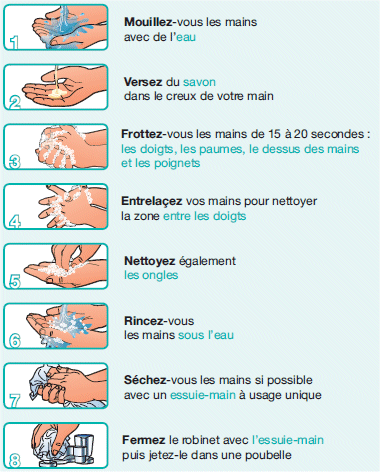 COMPTINE POUR SE LAVER LES MAINS( à dire très lentement tout en faisant l’action)Pour se laver les mainsD’abord on les mouille bienPuis un peu de savonVoilà qui sent très bon !Et on frotte les menottesEn dessus et en dessous !On entrelace nos doigtsEt on mousse les p’tits poucesN’oublions pas les ongles !On rince bienLes p’tites mainsOn essuieEt c’est fini !